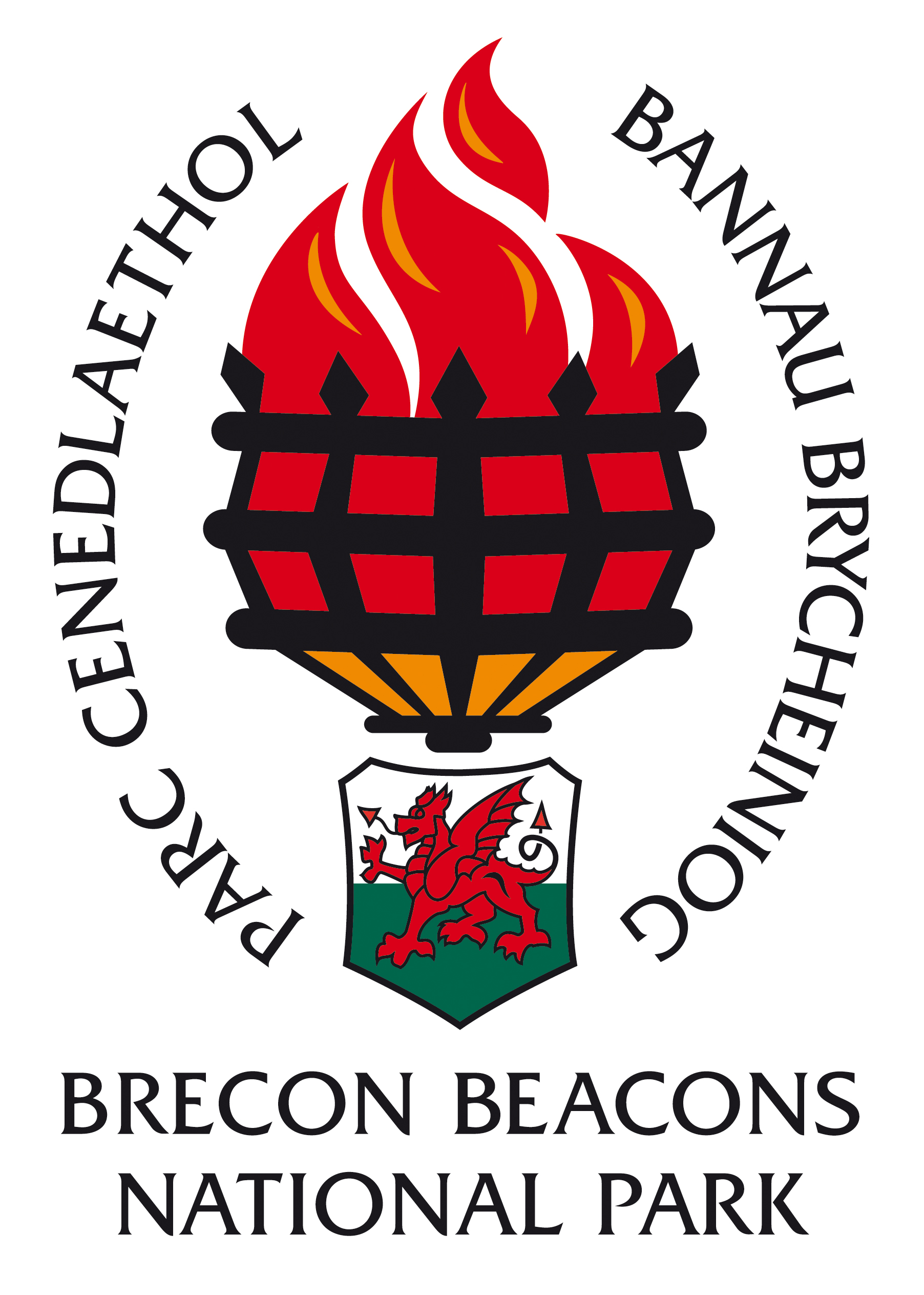 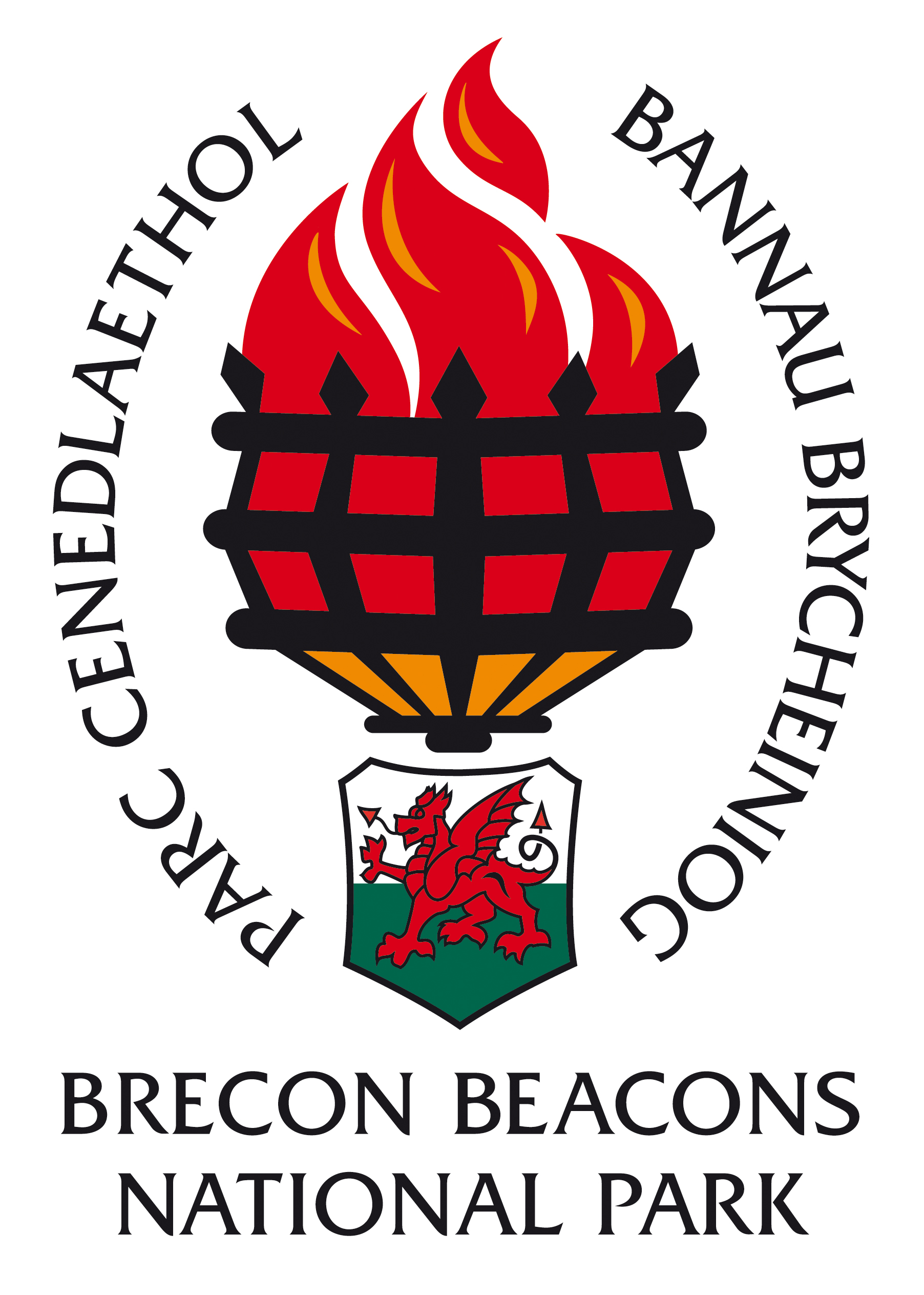 GWYBODAETH I YMGEISWYRUwch Swyddog Cynllunio (DM) Graddfa 10:   Cyflog: £28,221 - £30,756 y flwyddyn37 awr yr wythnosContract parhaol CYNNWYSManylion dychwelydTrosolwg o Barc Cenedlaethol Bannau BrycheiniogY StaffSiart SefydliadolDisgrifiad SwyddManyleb PersonNodiadau cyfarwyddyd ar gyfer y sawl a benodirDYDDIAD CAU:			  8 Mai 2018DYDDIAD CYFWELIADAU:	  25 May 2018DYLID DYCHWELYD FFURFLENNI CAIS AR ÔL EU CWBLHAU AT:(CYFRINACHOL)YR ADRAN ADNODDAU DYNOLAWDURDOD PARC CENEDLAETHOL BANNAU BRYCHEINIOGPLAS Y FFYNNONFFORDD CAMBRIANABERHONDDULD3 7HPDiolch am ddangos diddordeb yn swydd Uwch Swyddog Cynllunio (DM) yn y Y Gyfarwyddiaeth CynllunioMae’n rhaid derbyn ceisiadau erbyn 11.00am ar fore’r 8 Mai 2018.  Yn anffodus, ni fyddwn yn ystyried ceisiadau hwyr.Dylai ymgeiswyr fod yn ymwybodol nad yw’n arfer gan Awdurdod y Parc Cenedlaethol gydnabod ceisiadau, na hysbysu ymgeiswyr o ganlyniad eu ceisiadau. Os nad ydym yn cysylltu â chi, ni fydd eich cais wedi bod yn llwyddiannus.Nodwch a oes gennych anabledd mewn llythyr eglurhaol. Os ydych chi’n bodloni’r meini prawf hanfodol, ac yn cael eich gwahodd am gyfweliad, rhowch wybod i ni am unrhyw ofynion arbennig.Noder y bydd yr holl ffurflenni cais a gwybodaeth ategol yn cael eu cadw’n ddiogel am chwe mis ac efallai y byddwn yn cysylltu â chi pe bai swydd addas yn codi. Ar ôl chwe mis, byddwn yn dinistrio pob ffurflen gais a gwybodaeth ategol. Os nad ydych chi am i ni gadw’ch gwybodaeth, rhowch wybod i ni a byddwn yn dinistrio’ch ffurflen gais ar ôl i’r broses recriwtio ddirwyn i ben.Mae’n Bolisi gan yr Awdurdod i gysylltu â chanolwyr ar ôl gwahodd ymgeiswyr i gyfweliad. A fyddech cystal â  nodi unrhyw broblemau y gallai hyn ei achosi ar eich ffurflen gais o dan yr adran berthnasol.Noder bod yn rhaid i chi allu dangos sut rydych chi’n bodloni’r meini prawf hanfodol a nodir yn y fanyleb person sy’n berthnasol i’r swydd hon wrth lenwi’ch ffurflen gais. Dylech hefyd ddangos sut rydych chi’n bodloni’r meini prawf dymunol a nodir yn y fanyleb person, ond os nad ydych chi’n bodloni’r holl feini prawf dymunol, peidiwch â gadael i hyn eich rhwystro rhag ymgeisio.AWDURDOD PARC CENEDLAETHOL BANNAU BRYCHEINIOGCefndirDynodwyd Parciau Cenedlaethol er mwyn gwarchod ardaloedd hyfryd er budd y genedl. Fe’u crëwyd yn sgil Deddf Parciau Cenedlaethol a Mynediad i Gefn Gwlad 1949, a roddodd fframwaith deddfwriaethol ar waith ar gyfer sefydlu Parciau Cenedlaethol yng Nghymru a Lloegr.Dynodwyd y ddau Barc Cenedlaethol cyntaf ym 1951 ac ym 1957 dynodwyd Parc Cenedlaethol Bannau Brycheiniog a oedd yn cwmpasu ardal o tua 520 milltir sgwâr (1346 cilometr sgwâr). Tan 1995, roedd Awdurdod Parc Cenedlaethol Bannau Brycheiniog yn gydbwyllgor o’r Cynghorau Sir ar y pryd tan i Ddeddf Amgylchedd 1995 gyflwyno deddfwriaeth newydd a oedd yn sefydlu Awdurdodau’r Parciau Cenedlaethol yn Awdurdodau Lleol annibynnol, gyda diben arbennig.Beth mae Parciau Cenedlaethol yn ei wneud?  Mae gan Barciau Cenedlaethol ddau ddiben. Yn gyntaf, maent yn gwarchod a gwella amgylchedd naturiol a diwylliannol y parc, ac yn ail maent yn hyrwyddo ymwybyddiaeth a dealltwriaeth a mwynhad o’i briodweddau arbennig. Mae’r priodweddau arbennig hyn wedi’u disgrifio fel:y dirwedd a’r harddwch naturiolyr heddwch a’r llonyddwchcyfleoedd i gerdded a mynediad i gefn gwlad agoredmannau agored a’r ansawdd bellennigtir amaeth sy’n cael ei reoli’n draddodiadol, bywyd gwylltDrwy wneud hyn, mae gan y Parciau Cenedlaethol ddyletswydd hefyd i feithrin lles cymdeithasol ac economaidd y cymunedau o fewn y Parc.Wrth gyflawni eu dibenion a’u dyletswydd, mae gan Awdurdodau’r Parciau Cenedlaethol bum swyddogaeth allweddol, sef:gweithredu fel Awdurdod Cynlluniogweithredu fel Awdurdod perthnasol ar gyfer mynediad i gefn gwlad agored o dan y Ddeddf Cefn Gwlad a Hawliau Tramwyhwyluso rhaglenni amgylcheddoldarparu gwybodaeth i’r cyhoedd, dehongliadau a gwasanaethau addysgdarparu cronfa datblygu cynaliadwy ar ran Llywodraeth Cymru.Awdurdod Parc Cenedlaethol Bannau BrycheiniogMae Awdurdod y Parc Cenedlaethol yn cynnwys 24 aelod, 16 a enwebwyd gan y saith Awdurdod Lleol yn yr ardal ac 8 a enwebwyd gan Weinidog dros yr Amgylchedd, Cynaliadwyedd a Thai Llywodraeth Cymru. Mae gan yr Awdurdod gyllideb o £6.1 miliwn ac ariennir £4.6 o’r gyllideb hon gan Grant ac Ardoll y Parc Cenedlaethol a £1.5 miliwn o weithgareddau Incwm.Mae’r ddwy garfan yn helpu i sicrhau bod buddiannau lleol a chenedlaethol yn cael eu cynrychioli ar lefel Awdurdod y Parc Cenedlaethol. Mae amrywiol bwyllgorau allweddol yn gyfrifol am reoli busnes yr Awdurdod. Hefyd, mae gweithgorau a grwpiau cynghori - mewnol ac allanol - wedi’u sefydlu i lywio’r broses benderfynu. Cyflogir tua 110 o staff cyfwerth â llawn amser mewn dwy Gyfarwyddiaeth - Cefn Gwlad a Rheoli a Chynllunio Tir, yn ogystal ag Adran y Prif Weithredwr - Cysylltiadau Cyhoeddus a Chyfathrebu, Cyllid, TG, Gwasanaethau Cyfreithiol a Democrataidd ac Adnoddau Dynol. Mae staff ac Aelodau’n gyfrifol am ystod eang o weithgareddau a gwasanaethau a rôl allweddol swyddogion yw darparu cyngor ac arweiniad i Aelodau’r Awdurdod i’w helpu i wneud penderfyniadau a phennu’r weledigaeth a’r strategaethau ar gyfer yr Awdurdod.Cynllun Rheoli’r Parc Cenedlaethol yw dogfen strategol allweddol yr Awdurdod ac mae’n datgan ein nodau, ein hamcanion strategol a’r Blaenoriaethau ar gyfer Gweithredu ar gyfer yr Awdurdod (gweler http://www.bannaubrycheiniog.org/yr-awdurdod/cynllunio/polisiau-a-strategaethau/cynllun-rheoli2019r-parc-cenedlaethol/cynllun-rheoli2019r-parc-cenedlaethol?set_language=cy).  Yn ogystal â’r ddogfen hon, mae gennym Gynllun Datblygu Lleol wedi’i gymeradwyo (gweler http://www.beacons-npa.gov.uk/wp-content/uploads/Cynllun-Datblygu-Lleol.pdf) sy’n darparu’r fframwaith ar gyfer datblygu yn y dyfodol o fewn y Parc Cenedlaethol.  Mae’r Awdurdod hefyd yn datblygu ei Adroddiad ar Gyflwr y Parc, a fydd yn crynhoi statws newidiol asedau amgylcheddol, cymdeithasol a diwylliannol yn y Parc. Gan fod gennym gyfrifoldeb wedi’i ddirprwyo am gynnal a chadw a rheoli Hawliau Tramwy, rydym yn gweithredu Cynllun Gwella Hawliau Tramwy’r Awdurdod.  Mae Parciau Cenedlaethol yng Nghymru a Lloegr yn dirweddau gwarchodedig Categori V fel y’u diffinnir gan Undeb Cadwraeth y Byd (IUCN). Mae hyn yn cydnabod cyfranogiad pobl yn y gwaith o lunio’r tirweddau. Fel pob Parc Cenedlaethol yng Nghymru a Lloegr, mae amaethyddiaeth yn ddylanwad mawr ar y ffordd y mae’r dirwedd yn cael ei rheoli. Mae sector ffermio hyfyw, proffidiol, eangfrydig ac arloesol, sy’n cydweithio’n agos â chymunedau’r Parc, busnesau lleol a chyrff cyhoeddus a gwirfoddol yn hollbwysig wrth reoli’r dirwedd yn y dyfodol. Bydd hyblygrwydd a’r gallu i addasu yn briodweddau pwysig wrth fynd i’r afael â heriau newid hinsawdd, dulliau o leihau’r defnydd o ynni a newidiadau demograffig a chymdeithasol yn y dyfodol.		                                              	AWDURDOD PARC CENEDLAETHOL BANNAU BRYCHEINIOGDisgrifiad SwyddTeitl y Swydd:		Uwch Swyddog Cynllunio (Rheoli Datblygu)Dyddiad dod i rym:		1 Mehefin 2011Gradd:			10Yn atebol i:		           Y Prif Swyddog Cynllunio (Rheoli Datblygu)Diben y Swydd:Rheoli gwaith achos Rheoli Datblygu a helpu i hyrwyddo amcanion Blaengynllunio ac amcanion Cynllun Rheoli’r Parc Cenedlaethol.Prif DdyletswyddauCyfrannu at waith achos Rheoli Datblygu yn ymwneud â gwaith cynllunio o bob math a cheisiadau cysylltiedig, prosesu pob math o geisiadau cynllunio a cheisiadau caniatâd ardaloedd cadwraeth a cheisiadau caniatâd adeiladau rhestredig.Archwiliadau safle, gwaith arolygu a chyfarwyddiadau asesu cychwynnol mewn perthynas ag ymgynghoriadau, paratoi adroddiadau drafft a chyflwyno ceisiadau nas dirprwyir a materion rheoli datblygiadau cysylltiedig eraill i’r Pwyllgor Cynllunio, Mynediad a Hawliau Tramwy (PAROW).Gwneud penderfyniadau priodol yn ymwneud â chynllunio a cheisiadau cysylltiedig, ceisiadau Sgrinio a Chwmpasu Asesiad o’r Effaith Amgylcheddol (EIA) yn dilyn gofynion a bennir gan y Pwyllgor PAROW.Cyfrannu at gyflawni’r amcanion corfforaethol a chyrraedd targedau perfformiad y Gwasanaeth Cynllunio. Cymryd rhan yn y gwaith o gasglu gwybodaeth monitro perfformiad i asesu perfformiad y Gwasanaeth.Mynychu cyfarfodydd ar safleoedd, cymorthfeydd cynllunio, cyfarfodydd cyngor cyn cyflwyno cais a chyfarfodydd cyhoeddus, gan gynnig cyngor proffesiynol.Cyflwyno ceisiadau cynllunio a cheisiadau cysylltiedig mewn cyfarfodydd â Chadeirydd a Dirprwy Gadeirydd PAROW a gynhelir cyn y cyfarfodydd Pwyllgor.Ymdrin ag ymholiadau rhagarweiniol yn ymwneud â gwaith datblygu yn y Parc Cenedlaethol.Trafod ceisiadau ac ymholiadau rhagarweiniol ag asiantiaid, datblygwyr a chyrff statudol, gan roi cyngor ar agweddau dylunio.Ymchwiliadau cychwynnol i achosion honedig o dorri rheolau cynllunio, a thrafodaethau cychwynnol â datblygwyr a’r sawl sy’n cwyno er mwyn datrys achosion o’r fath, gan gyfeirio’r mater i’r adran Orfodi os oes angen camau gweithredu pellach. Darparu cymorth a chyngor i Swyddogion Gorfodi a chynrychioli’r Awdurdod fel tyst arbenigol mewn Apeliadau Gorfodi neu ymddangosiadau yn y llys.Gwneud sylwadau ar ran yr awdurdod ar geisiadau a chynlluniau priffyrdd sydd “ar gyrion” y Parc, gan gydweithio â’r awdurdodau priodol.Ateb ymholiadau cynllunio cyffredinol gan asiantiaid, ymgeiswyr a’r cyhoedd a mynychu canolfannau Cyngor Cynllunio perthnasol.Goruchwylio’r gwaith o goladu a pharatoi deunydd yn ymwneud ag apeliadau.Ymdrin ag apeliadau sylwadau ysgrifenedig, llunio datganiadau a mynychu ymchwiliadau cyhoeddus a gwrandawiadau anffurfiol fel tyst ar ran Awdurdod y Parc Cenedlaethol.Cyfrannu at waith adolygu a gwella parhaus y Gwasanaeth Rheoli Datblygu a’i brosesau, adrannau priodol o Gynllun Rheoli’r Parc Cenedlaethol a chyfrannu at drafodaethau/arolygon/datblygiad polisiau yn ymwneud â’r Cynllun Datblygu Lleol.Mynychu cyfarfodydd Cynghorau Cymuned perthnasol a grwpiau sefydliadol / addysgol eraill.Ymdrin â hysbysiadau ar gyfer adeiladau ffermydd a choedwigaeth a ffyrdd newydd, prosesu hysbysiadau o bob math o dan y Gorchymyn Datblygu Cyffredinol a Ganiateir a cheisiadau am drwyddedau o dan reoliadau Cynefinoedd, gan gydweithio â’r Awdurdodau Trwyddedu.Ymdrin â hysbysiadau yn ymwneud â gwaith ar goed mewn Ardaloedd Cadwraeth a cheisiadau i wneud gwaith ar goed sy’n destun Gorchymyn Cadw Coed. Yn ogystal, ymdrin â cheisiadau yn ymwneud â gwaith ar goed sy’n destun amodau cynllunio. Unrhyw ddyletswydd arall, sy’n briodol i radd a natur y swydd, yn unol â gofynion y Pennaeth Cynllunio neu y Rheolwr Cynllunio a Threftadaeth.AWDURDOD PARC CENEDLAETHOL BANNAU BRYCHEINIOGUwch Swyddog Cynllunio (Rheoli Datblygu)Manyleb PersonNODIADAU CYFARWYDDYD AR GYFER POBL SY’N CAEL EU PENODI GAN AWDURDOD PARC CENEDLAETHOL BANNAU BRYCHEINIOG FELUwch Swyddog Cynllunio (DM) Cyflog Mae’r raddfa gyflog rhwng £28,221 - £30,756 y flwyddynCyfnod cyflogaethContract parhaol Oriau gwaith37 awr yr wythnosTelir cyflog bob mis (diwrnod olaf y mis) i gyfrif banc/cymdeithas adeiladu.Hawl gwyliau blynyddol21 diwrnod y flwyddyn, yn ogystal â 8 gŵyl gyhoeddus a 2 ddiwrnod statudol ychwanegol. Mae hawl gwyliau yn codi bob blwyddyn hyd at 25 diwrnod y flwyddyn ar ôl 5 mlynedd o wasanaeth.Os ydych chi’n symud o wasanaeth Awdurdod allanol i Awdurdod Parc Cenedlaethol Bannau Brycheiniog, rydych chi’n gallu trosglwyddo’ch hawl gwyliau a gronnwyd (a gronnwyd yn sgil hyd gwasanaeth) hyd at uchafswm o 25 diwrnod.PensiwnGweithredir cynllun pensiwn Llywodraeth Leol safonol; mae’r gweithiwr cyflogedig yn cyfrannu 5.5% (hyd at £34,000) sy’n codi i 6.8% (£34,001) o’u horiau cytundebol a weithiwyd ac ar hyn o bryd mae’r cyflogwr yn cyfrannu 22%.LleoliadBydd y swydd wedi’i lleoli ym Mhencadlys y Parc Cenedlaethol yn Aberhonddu.Meini Prawf HanfodolDull AsesuCymhwyster cynllunio cydnabyddedig ac aelod/ gymwys am Sefydliad Cynllunio Trefol Brenhinol yng Nghymru Ffurflen gais a thystysgrifO leiaf 3 i 5 mlynedd o brofiad ym maes Rheoli Datblygu yn y sector cyhoeddus neu’r sector preifatGwybodaeth gadarn am ddeddfwriaeth a gweithdrefnau cynllunio a deddfwriaeth a gweithdrefnau cysylltiedigFfurflen gais a chyfweliadFfurflen gais a chyfweliadY gallu i ddarparu cyngor ystyrlon, cymwys a phroffesiynol, yn ysgrifenedig ac ar lafarFfurflen gais a chyfweliadY gallu i ddangos y sgiliau trefniadol a rhyngbersonol sydd eu hangen i weithio yn unol â therfynau amser achyflwyno adroddiadau i gyfarfodydd perthnasolFfurflen gais a chyfweliadY gallu i weithio fel aelod o dîm er mwyn hyrwyddo amcanion Awdurdod y Parc Cenedlaethol CyfweliadY gallu i siarad yn gwrtais dros y ffôn ac ymdrin yn ddoeth â’r cyhoedd ac aelodau a staff y Parc Cenedlaethol Ffurflen gais a chyfweliadTrwydded yrru lân	                                              Gweld y drwyddedMeini Prawf Dymunol					Dull AsesuY gallu i gyfathrebu trwy gyfrwng y Gymraeg 	                          Ffurflen gais a chyfweliadGwybodaeth am Dechnoleg Gwybodaeth Ffurflen gais a chyfweliad Parodrwydd i fynychu cyfarfodydd cyhoeddus y tu allan i oriau swyddfa  CyfweliadParodrwydd i fynychu cyrsiau hyfforddi achlysurol gan aros mewn llety dros nos oddi cartref  Cyfweliad